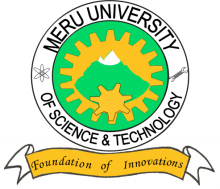 MERU UNIVERSITY OF SCIENCE AND TECHNOLOGYP.O. Box 972-60200 – Meru-Kenya.Tel: 020-2069349, 061-2309217. 064-30320 Cell phone: +254 712524293, +254 789151411Fax: 064-30321Website: www.must.ac.ke  Email: info@must.ac.keUniversity Examinations 2014/2015THIRD YEAR, SPECIAL /SUPPLEMENTARY EXAMINATION FOR BACHELOR OF SCIENCE IN PUBLIC HEALTHHPP 3300: CHILD HEALTH & NUTRITIONDATE: OCTOBER, 2015							TIME: HOURSINSTRUCTIONS:  Answer questions one question and any other two questions QUESTION ONE – (30 MARKS)Describe the rationale for complementary feeding of infants.			(6Marks)Discuss the conceptual basis of vulnerability in children.			(6 Marks)Oral rehydration therapy is key to reduction of child mutalities;State three benefits or oral rehydration therapy.				(3 Marks)Explain how oral rehydration fluids can be prepared at home.		(3 Marks)Explain the difference between live attenuated vaccines and inactivated  vaccines(6 Marks)Describe the concept of herd immunity and its application in public health.	(6 Marks)QUESTION TWO – (20 MARKS)Describe five strategies that are most effective in management of protein energy malnutrition (PEM)											(20 Marks)QUESITON THREE – (20 MARKS)Discuss all the vaccines that a child of 1 year must have received.			(20 Marks)QUESTION FOUR – (20 MARKS)Describe five factors that influence growth and development of children.		(20 Marks)